PLAN DE RECUPERACIÓNPRIMER PERIODOGRADO NOVENODocente: Claudia RúaTEMA: Introducción a la genéticaACTIVIDAD: Realizar  una consulta amplia sobre genética – se presenta en un documento Word Algunos de los puntos a consultar son: Precisar que se entiende por reproducción- describir ejemplos exactos de la reproducción. Definir y diferenciar, claramente, entre reproducción sexual y asexual, graficar ejemplos de cada una de las reproducciones.Señalar y explicar la ventajas y desventajas de estas dos reproduccionesPuntualizar el concepto de genéticaConcretar cómo se hace la transmisión genética de padres a hijos- graficar esta transmisión.Precisar que se entiende por mutación y aclarar el término con varios ejemplos (génicas- genómica y cromosómica)En el mapa genético señala cada uno de los ejemplosRealiza un breve escrito sobre Mendel, pero debe contener lo esencial para comprender porque es llamado el padre de la genéricaDescribe cada una de las tres leyes de MendelRealiza un ejemplo de cada ley (en un cuadro de punnett)Diseñar un presentación,  puede ser en  PowerPoint, sobre reproducción, mutaciones y Mendel, para la presentación se tiene que tener en cuenta la consulta realizada.  Los puntos mínimos que debe tener sonPortadaTabla de contenidoResumenCuerpo del trabajo- los gráficos presentados en este punto deben ser los que se realizaron en la consulta.ConclusionesBibliografía- deber ser la de la consultaDiseñar dos evaluaciones, donde el tema sea su presentación, cada evaluación debe apuntar a una competenciaLa primera evaluación es para la competencia de manejo de la informaciónLa segunda evaluación es para planteamiento y resolución de problemas.Las evaluaciones deben estar resueltas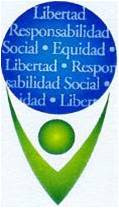 INSTITUCIÓN EDUCATIVA JOAQUÍN VALLEJO ARBELÁEZ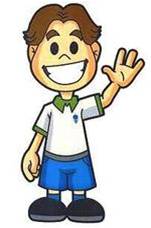 AREAS CIENCIAS NATURALES Y EDUCACION AMBIENTAL